     ҠАРАР                                                                                РЕШЕНИЕ               О ежегодном отчете главы  сельского поселения Ирсаевский сельсовет муниципального района Мишкинский район Республики Башкортостан  о своей деятельности  и деятельности Администрации сельского поселения Ирсаевский сельсовет муниципального района Мишкинский район Республики Башкортостан  в 2016 году.В соответствии со статьей 36  Федерального закона от 06 октября 2003 года №131-ФЗ «Об общих принципах организации местного самоуправления в Российской Федерации»  со статьей 18 Устава сельского поселения Ирсаевский сельсовет муниципального района Мишкинский район Республики Башкортостан, заслушав  отчет главы  Сельского поселения Ирсаевский сельсовет муниципального района Мишкинский район Республики Башкортостан Андрияновой А.И.  «О  ежегодном отчете главы  сельского поселения Ирсаевский сельсовет муниципального района Мишкинский район Республики Башкортостан  о своей деятельности  и деятельности Администрации сельского поселения Ирсаевский сельсовет муниципального района Мишкинский район Республики Башкортостан  в 2016 году», Совет сельского поселения отмечает, что основу деятельности Главы и возглавляемой ею Администрации Сельского поселения была направлена на дальнейшее проведение муниципальной реформы в сельском поселении. Создавались условия для развития финансово- экономической самостоятельности, способствующие эффективному управлению бюджетным процессом и муниципальным хозяйством в целом.Совет сельского поселения Ирсаевский сельсовет муниципального района Мишкинский район Республики Башкортостан РЕШИЛ:1.Отчет  главы  сельского поселения Ирсаевский сельсовет муниципального района Мишкинский район Республики Башкортостан  о своей деятельности  и деятельности Администрации сельского поселения Ирсаевский сельсовет муниципального района Мишкинский район Республики Башкортостан  в 2016 году принять к сведению.2. Рекомендовать Администрации сельского поселения:2.1. Обеспечить  в полном объеме исполнение Федерального закона от 06 октября 2003 года № 131-ФЗ «Об общих принципах организации местного самоуправления в Российской Федерации»;2.2. Проводить работу на принципах гласности, учитывать мнение общественности сельского поселения и района;2.3. Обеспечить своевременное приведение муниципальных нормативных правовых актов в соответствии с изменениями действующего законодательства, путем внесения в порядке правотворческой инициативы проектов решений Совета для рассмотрения на заседаниях Совета сельского поселения Ирсаевский сельсовет муниципального района Мишкинский район Республики Башкортостан;2.4. Продолжить работу по увеличению доходной базы бюджета сельского поселения, эффективному, целевому использованию бюджетных средств, реализации мероприятий «Дорожной карты»;2.5. Продолжить дальнейшее развитие местного самоуправления и институтов гражданского общества;2.6. Продолжить работу по улучшению демографических показателей сельского поселения;2.7. Продолжить работу:- совместно с районной координационной комиссией (по согласованию) принять меры по привлечению инвесторов и освоению неиспользуемых земель сельскохозяйственного назначения, оказать поддержку КФХ и ЛПХ; -совместно с  органами кадастра и картографии по Республике Башкортостан  в г. Бирск и района Мишкинский и Бирский (по согласованию) принять меры по оформлению земель ЛПХ, по выявлению наследников.- в целях улучшения экологической обстановки на территории сельского поселения, совместно с активом и депутатами Совета сельского поселения, вести постоянную работу по благоустройству.-  совместно с активом СП и личным составом ПЧ (по согласованию)  в целях  предупреждения по соблюдению мер пожарной безопасности  проводить подворный обход частных домовладений. 3.Рекомендовать директору школы (Назмиеву А.А.) :- обратить внимание  на успешность обучения и качество знаний;-продолжить осуществление комплекса мер по снижению неэффективных расходов в системе образования;-совместно с отделом образования, администрацией сельского поселения способствовать усилению базы спортивным инвентарем, активизировать деятельность учителей физической культуры; 4.Рекомендовать директорам сельских Домов культуры (Андреянов Л.Н., Агеева Р.И.) и заведующих сельскими клубами (Алмиярова Л.А., Шамукаевой И.А.):-совместно с администрацией сельского поселения создать организационные комитеты и принять планы мероприятий по проведению Года экологии в Республике Башкортостан;-повысить профессиональный уровень проводимых культурно-досуговых мероприятий, для чего привлечь наиболее талантливых  жителей СП; -продолжить работу по оформлению кабинетов и стендов;-расширить сферу платных услуг. 5.Рекомендовать заведующих фельдшерскими пунктами (Муратбаева И.Я.,  Яркаева Э.Я.):-добиваться исполнения принятых решений медицинского Совета по  вопросам здравоохранения;-направить свою работу по сокращению уровня   заболеваемости туберкулезом и недопущению детской смертности ;-добиваться 100% охвата  диспансеризации  населения.6.Рекомендовать ПО и предпринимателям ( по согласованию):-принять меры по реализации мероприятий, направленных на повышение культуры торгового обслуживания населения и улучшения  ассортимента,  в целях полного удовлетворения потребностей населения в продуктах питания, товарах повседневного спроса.7.Отделению почтовой связи д. Ирсаево Бирского почтамта (по согласованию) рекомендовать:-проводить работу среди населения по увеличению количества подписных изданий.8.Настоящее решение вступает в силу с момента его принятия.9. Обнародовать в изложение отчетный доклад главы  сельского поселения Ирсаевский сельсовет муниципального района Мишкинский район Республики Башкортостан и разместить на официальном сайте сельского поселения Ирсаевский сельсовет муниципального района Мишкинский район Республики Башкортостан http://irsai.mishkan.ru/.10. Контроль исполнения данного решения возложить на постоянные комиссии  Совета сельского повеления Ирсаевский сельсовет муниципального района Мишкинский район Республики Башкортостан.Глава сельского поселенияИрсаевский сельсоветмуниципального районаМишкинский районРеспублики Башкортостан                                               А.И.Андриянова   д.Ирсаево 08  февраля  2017 года № 110                            БАШҠОРТОСТАН РЕСПУБЛИКАҺЫМИШКӘ  РАЙОНЫМУНИЦИПАЛЬ РАЙОНЫНЫҢИРСАЙ АУЫЛ СОВЕТЫАУЫЛ БИЛӘМӘҺЕСОВЕТЫ452344, Ирсай ауылы, Мәктәп урамы, 2Тел: 2-37-47, 2-37-22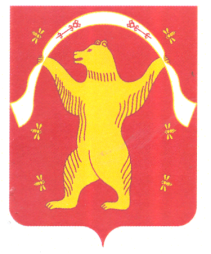 РЕСПУБЛИКА БАШКОРТОСТАН СОВЕТСЕЛЬСКОГО ПОСЕЛЕНИЯИРСАЕВСКИЙ СЕЛЬСОВЕТМУНИЦИПАЛЬНОГО РАЙОНАМИШКИНСКИЙ РАЙОН452344, д. Ирсаево, улица Школьная, 2Тел:2-37-47, 2-37-22